Отчет о проведении семинара «Бюджетная адвокация поддержки программ по профилактике ВИЧ и ТБ среди ключевых затронутых групп населения в Армении»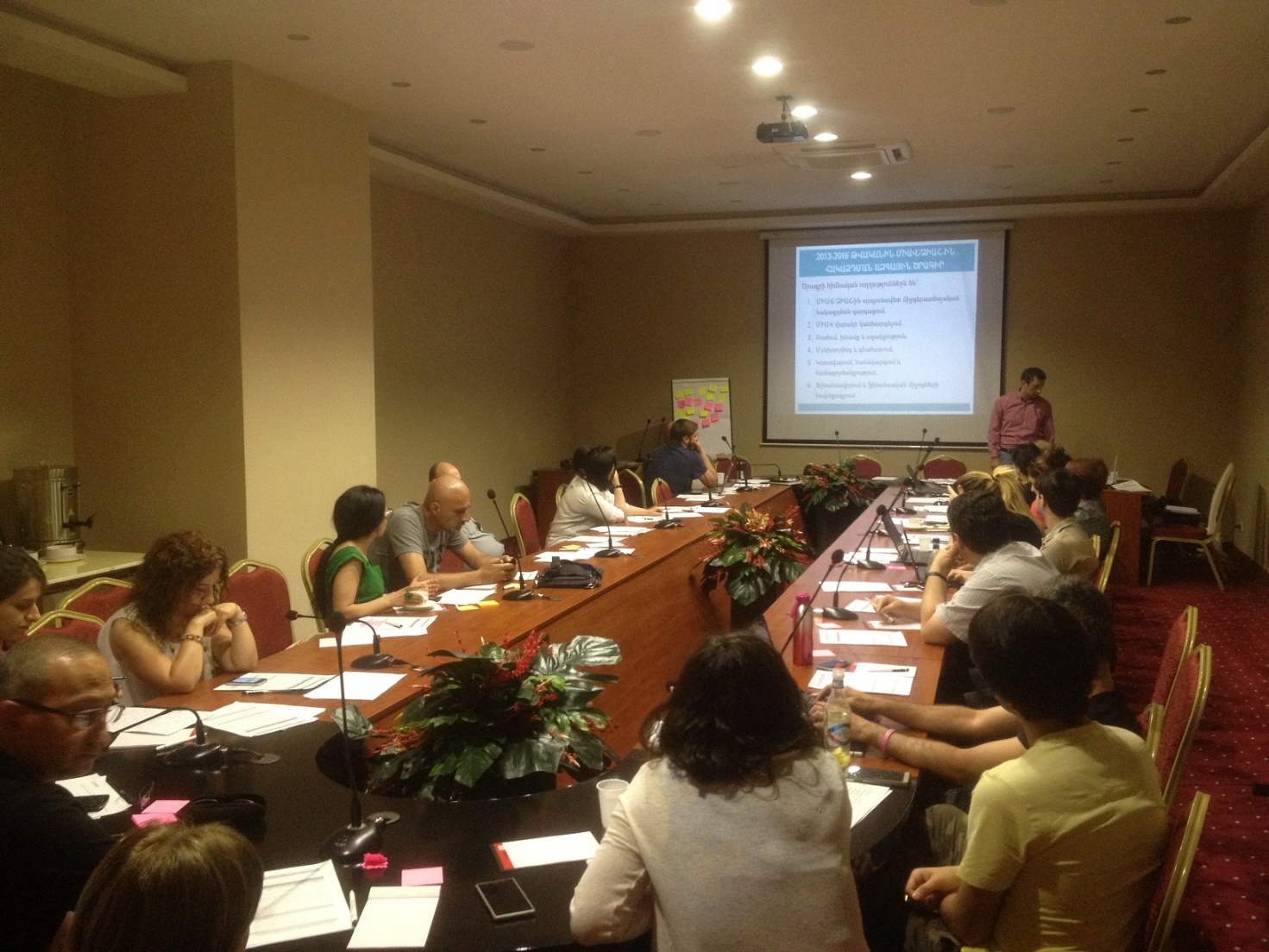 15 - 16 июня 2017 Diamond House Hotel Yerevan, Ереван, АрменияВ соответствии с решением Правления Глобального фонда, принятым в ноябре 2016 года, о выделении ресурсов на период 2017-2019 годов Армении выделено 8,421,706 долл. США для поддержки программ по борьбе c ВИЧ и туберкулезом, а также для создания жизнеспособных и устойчивых систем для сохранения здоровья. Однако, согласно анализу стран и компонентов, которые предположительно перейдут на финансирование без участия Глобального фонда к 2025 году, это финансирование будет последним для Армении, и страна в дальнейшем сможет претендовать лишь на финансирование на осуществление переход в период 2020 – 2022 гг. В связи с этим страна в этом году начинает разработку плана по переходу программ по борьбе с ВИЧ и ТБ от поддержки Глобального фонда на национальное финансирование.Основной проблемой в контексте перехода является низкая приоритетность услуг и программ по профилактике ВИЧ и ТБ, направленных на ключевые затронутые группы населения, в существующей государственной политике в отношении борьбы с этими заболеваниями, что выражается в отсутствии государственного финансирования таких программ, которые в настоящее время покрываются за счет средств Глобального фонда и других доноров.В этом контексте темы бюджетной адвокации и развития механизмов государственного финансирования НПО являются крайне актуальными для негосударственных организаций, вовлеченных в борьбу с ВИЧ и ТБ в стране. Цель: повысить потенциал представителей гражданского общества в вопросах бюджетной адвокации программ, направленных на профилактику ВИЧ и ТБ среди ключевых затронутых групп населения.Задачи: Провести анализ текущей ситуации по выполнению обязательств государства относительно финансирования программ, направленных на профилактику ВИЧ среди уязвимых групп населения.Дать участникам семинара информации о возможности участия НПО в процессах формирования политик государственными органами власти и разработки процедур их реализации дать участникам семинара информацию о бюджетном процессе и возможностях участия представителей НПО в нем;познакомить участников с практическим опытом бюджетной адвокации программ по профилактике ВИЧ;дать практические навыки, необходимые для участия в процессах бюджетной адвокации программ по профилактике ВИЧ и ТБ; понять ситуацию с наличием в стране соответствующих финансовых механизмов, позволяющих некоммерческими организациями получать государственные средства для реализации программ по профилактике ВИЧ и ТБ среди наиболее уязвимых групп населенияразработать план адвокационных действий по обеспечению устойчивости программ по профилактике ВИЧ в Республике Армения.Организаторы: Евразийская сеть снижения вреда (ЕССВ, Литва) при поддержке Секретариата Странового координационного комитета Армении. Мероприятие было организовано в рамках реализации Программы Технической помощи по вопросам сообщества, прав и гендера (CRG TA) Глобального фонда для борьбы со СПИДом, туберкулезом и малярией.Ведущие семинара: Максим Демченко, консультант ЕССВ (Украина).Иван Варенцов, Технический советник ЕССВОганес Мадоян Неправительственная организация «Реальный мир, реальные люди» Армения На отдельные сессии привлекались следующие местные эксперты: Трдат Григорян, специалист по мониторингу и оценке, Республиканский центр профилактики СПИД Министерства здравоохранения РААсмик Арутюнян, руководитель координационной группы программ Глобального фонда, Министерство здравоохранения РААнна Галстян, Координатор программы Президентских грантов, Молодежный Фонд АрменииВаружан Хоктанян, Transparency International ArmeniaСостав участников мероприятия:Участниками семинара были представители общественных организаций Армении (уровня руководителей организации или координаторов профилактических программ \ координаторов адвокационной деятельности), работающие в сфере профилактики ВИЧ и ТБ среди наиболее затронутых групп населения, а также представители Секретариата СКК, Минздрава РА и некоторых международных организаций. Всего в мероприятии приняли участие 30 человек. Полный список участников можно найти здесь.Программа семинара включала в себя: информационные сессии, групповую работу, общие дискуссии, также участники имели возможность делится с другими практическим опытом. Структура семинара была выстроена следующим образом:  Вступительная часть, во время которой участники ознакомились с целью и задачами семинара. Также, в этот блок были включены презентации представителей министерства здравоохранения и Республиканского центра СПИД, во время которых участники ознакомились с общей информацией по ВИЧ/СПИД в Армении и с информацией по разработке и реализации государственной программы  по ВИЧ/СПИД  Информационный блок включал в себя презентации: с общей информацией о возможных подходах к обеспечению устойчивости программ профилактики; инструментах бюджетной адвокации; инструментов мониторинга бюджетных средств и подходах в использовании полученных данных; существующих возможностей привлечения государственных средств для реализации программ профилактики   Практическая часть включала в себя планирование дальнейших шагов по бюджетной адвокации программ профилактики.    Полная программа семинара доступна по этой ссылке.1 день.В рамках первого дня участникам была предоставлена следящая информация: Обзор текущей ситуации по реализации государственных программ по профилактике ВИЧ среди ключевых затронутых групп населения в Республике Армения.В ходе презентации специалист Республиканского центра СПИД Трдат Григорян, сделал акцент на:   эпидемиологической ситуации в стране обзоре ситуации с разработкой и реализацией государственной программы по ВИЧ/СПИДна приоритетах работы Республиканского центра профилактики СПИД Министерства здравоохранения РАБыла представлена ситуация с каскадом лечения ВИЧ в Армении, показатели на каждом из этапов. Из всех этапов каскада лечения наилучшая ситуация была на этапе связи с услугами (linkage to care) и в достижении вирусной супрессии, хотя даже эти показатели не достигали целевых 90%-ов. Были представлены цели и задачи национальной программы по продиводействию ВИЧ/СПИД в Армении. Основными ключевыми группами, среди которых предусматриваются  мероприятия, являются ЛУИН, СР, МСМ, мигранты, заключенные, уязвимые подростки, беженцы и другие уязвимые группы населения. Программа была утверждена правительством Армении 15-го июня в виде государственной целевой программы. Примечательным является факт, что цели 90-90-90 включены в государственную целевую программу по противодействию ВИЧ/СПИД. Из презентации по источникам финансирования программы противодействия ВИЧ/СПИД за период 2012-2016гг. видно, что темпы снижения международного финансирования превышают темпы увеличения финансирования из национальных источников (государственный бюджет). Ситуации с наличием государственного социального заказа в сфере здравоохранения в Республике Армения. В своей презентации представитель Минздрава РА Асмик Арутюнян представила информацию о:Приоритетах Министерства РА относительно обеспечения устойчивости услуг СВ в РА Перспективах для НПО получать госфинансирование для реализации программ по профилактике ВИЧ\ТБ среди уязвимых групп населения в рамках данного механизмаОпыте реализации гос соц заказа по сопровождению пациентов с ТБ, который был уже пилотирован Министерством Основные выводы сессии, которые были сделаны участниками:В стране существуют механизмы, позволяющие государству контрактировать НПО для предоставления социальных услуг, а именно: получение финансирование в рамках программы президентских грантов и механизм заказа услуг министерством здравоохранения. Практика социального заказа по сопровождению пациентов с ТБ может быть использована как основа для имплементации соцзаказа программ по профилактике ВИЧ среди ключевых уязвимых групп населенияСо стороны Министерства здравоохранения есть понимание необходимости поддержки внедрения механизмов финансирования НПО для реализации программ по профилактике ВИЧ среди уязвимых групп населения В 2018 году Министерство запланировало реализацию такого подхода НПО необходимо включится в процесс разработки нормативных документов, которые будут регламентировать госсоцзаказ программ по профилактике ВИЧ среди уязвимых групп населения. Важно разработать такие документы, которые будут способствовать эффективной реализации программ. Из первоочередных документов, которые необходимо разработать: методику расчета стоимости услуг СВ, стандарт предоставления услуг по профилактике ВИЧ среди уязвимых групп населения , регламент госсоцзаказа для программ СВ (условия конкурса, договор, формы отчета).Возможности участия НПО в реализации проектов по программе Президентских грантов для НПО. Госпожа Анна Галстян, Координатор программы Президентских грантов Молодежного Фонда Армении, представила общую информацию о требованиях, приоритетах и перспективах поддержки проектов по профилактике ВИЧ/ТБ в рамках программе Президентских грантов для НПО Основными выводами сессии, которые были сделаны участниками: Программа Президентских грантов может быть использована как один из механизмов финансирования по профилактике ВИЧ среди уязвимых групп населенияСуммы финансирования не значительны, но одним из основных эффектов финансирования по профилактике ВИЧ среди уязвимых групп населения через Программу, может быть то, что программы профилактики ВИЧ станут одним из приоритетов для государства Благоприятным фактором для реализации возможностей получения финансирования через Программу Президентских грантов, является то, что ее руководитель ранее работал в сфере ВИЧ/СПИД и хорошо понимает проблему Следующим важным шагом для реализации данной возможности является включение сферы ВИЧ/СПИД (например – профилактику ВИЧ среди молодежи, склонной к употреблению наркотиков) в приоритеты Программы на 2018 год. Сотрудники Молодежного Фонда Армении подтвердили готовность сотрудничества в этом направлении и возможности реализации этой задачи. Соответствующее предложение в адрес Молодежного Фонда может быть направлено со стороны СКК. Для этого необходимо, чтобы какая-либо организация, или группа НКО инициировала соответствующее предложение и направило его в Секретариат СКК. Сотрудники Секретариата СКК выразили готовность при получении такого обращения внести соответствующий пункт в повестку ближайшего заседания СКК для обсуждения.Важным моментом, на который стоит обратить внимание, является то, что сами НПО не очень заинтересованы в получении финансирования в рамках данной программы, а также государственного финансирования в целом. Причинами они называют: недоверие к конкурсным процедурам, их результатам и наличие, по мнению некоторых, негласных условий получения финансированияв кругу НПО получение денег от государства является не привлекательной, поскольку это может повлиять на их независимость и потерю имиджа среди других НПОТакое отношение к государственному финансированию со стороны НПО является серьезной проблемой в контексте обеспечения устойчивости профилактических сервисов после прекращения поддержки со стороны Глобального фонда, которую необходимо решить в ближайшее время. Возможными вариантами решения проблемы могут быть: проведение разъяснительной работы среди НПО и пилотирование проектов за счет гос финансирования, по прозрачным процедурам.  Варианты обеспечения устойчивости программ по профилактике ВИЧ\/ТБ среди ключевых затронутых групп населенияВ рамках двух сессий Максим Демченко представил различные модели обеспечения устойчивости программ по профилактике ВИЧ среди уязвимых групп населения в разных странах, отдельно был представлен опыт Украины, и действующие инициативы в направлении обеспечения устойчивости СВ, которые продвигает ЕССВ в республиках Беларусь, Молдова, Таджикистан: привлечение ресурсов муниципалитетов; средств с национального бюджета, развитие социальных предприятий; интеграция услуг в государственные структуры. Отдельно были рассмотрен подход привлечения ресурсов для обеспечения устойчивости программ по профилактике ВИЧ среди уязвимых групп населения со стороны государственного бюджета и местных бюджетов (муниципалитета). Особый интерес участников вызвали темы: интеграция части услуг в гос структуры, привлечение материальных ресурсов для деятельности НПО с муниципального бюджета, использования на льготных условиях нежилого фонда коммунальной собственности для работы сервисов НПО, привлечение бюджетов с местных бюджетов, в том числе на условиях социального заказа.   Презентацию можно скачать здесь.Подходы в проведении кампаний бюджетной адвокации, направленных на обеспечение устойчивости программ по профилактике ВИЧ среди уязвимых групп населения.В рамках сессий были рассмотрены следующие темы: общие понятие и принципы бюджетной адвокации, инструменты, которые повышают эффективность, успешные практики. Отдельный интерес участников вызвали: составление аналитических записок и отчетов для обоснования необходимых изменений, участие НПО в процессе формирования политик государством, участие НПО в бюджетном процессе и работа со СМИ. В рамках сессии основными ключевыми месседжами были: нет никаких государственных денег, есть деньги налогоплательщиков; люди имеют право влиять на государственные решения, от которых зависит их жизнь. государственный бюджет - главный инструмент принятия государством таких решений. гражданскому обществу отводится главная роль в обеспечении участия людей в этом процессебюджетная адвокация это стратегические действия, влияющие на принятие решений по справедливому распределению государством средств, для повышения эффективности и прозрачности их использованияПрезентация доступна по следующей ссылке.Структура органов власти РА, границы полномочий и возможностей.  В рамках сессии было рассмотрено: Система органов власти в РА. Построена иерархическая структура органов центральной власти и органов местного самоуправления. Участники с интересом участвовали в практическом задании и оценили важность этого упражнения. Полученная ими информация позволит им больше ориентироваться в распределении полномочий различных органов власти и повысит эффективность их кампаний адвокации. Взаимосвязь между представителями власти, и зачем нам про нее знать. Были приведены практические примеры, адвокационных кампании, где решающую роль играло понимание кто за что отвечает, в структурах власти, и кто в какой команде работает. Представлена модель составление «орбит влияния» и инструменты ее заполнения. Инструменты для повышения эффективности работы с представителями органов. В рамках данной сессии эксперты ЕССВ дали практические рекомендации по построению партнёрства с представителями органов власти и навыкам ведения с ними переговоров. Определение партнеров в продвижении устойчивости программ по профилактике ВИЧ/ТБ среди ключевых затронутых групп населенияВ ходе обсуждения были определены ключевые партнеры в системе органов власти для проведения кампаний по бюджетной адвокации программ СВ. Основными выводами сессии, которые были сделаны участниками: Необходимо расширять сферу влияния на органы власти. Кроме работы с МОЗ, важно работать с теми, кто определяет политику в государстве и распределяет ресурсы: аппарат президента, парламент, министерство финансовВажно выстраивать эффективное партнерство, основанное на взаимовыгодном сотрудничестве  При работе с государственными органами важно предлагать готовые решения, а не только критиковать. Важно контролировать все процессы принятия и реализации государственных решений день Первая половина второго дня семинара была посвящена обсуждению бюджетной системы в РА и возможности участия представителей гражданского общества в бюджетном процессе. Экспертом во время данной сессии выступил Варужан Хоктанян, Transparency International Armenia. Отдельное внимание в своей презентации он уделили таким темам, как:  система государственного планирования доступ к бюджетной информациимониторинг расходов государства силами гражданского общества возможности участия НПО в процессах формирования политик и бюджета Бюджетный процесс и бюджетный календарьДанная информация, со слов участников, была для них новая и очень полезная. Полученная информация будет стратегической для них во время планирования и реализации кампаний бюджетной адвокации. Основными выводами сессии для участников стали:В целом свои знания в области бюджетных процессов участники оценили, как низкие. Все участники выразили четкую позицию в необходимости получения дополнительных знаний в этой сфере  В стране существую законодательные возможности получить информацию о бюджетах и для участия представителей гражданского общества в процессах формирования бюджета. Один из таких ресурсов: http://minfin.am/ru/page/byudzhet_ministerstva/; http://minfin.am/hy/page/interaktiv_byuje Ключевыми партнерами для ВИЧ-сервисных НПО в реализации кампаниях бюджетной адвокации могут стать Аналитические Центры, например Transparency International Armenia и Economic Development and Research Center , которые имеют достаточный опыт в работе по анализу бюджетов и мониторингу работы власти Информация о расходах бюджета стратегически необходима для проведения кампаний по бюджетной адвокации по профилактике ВИЧ среди уязвимых групп населения. Все участники готовность работать в направлении мониторинга бюджетов в сфере здравоохранения. Презентации сессии можно сказать здесь и здесь.Вторая половина дня началась с сессии «Участие в оценке предоставления услуг государством». Участникам была представлена информации о важности использования аналитических записок/отчетов для повышения эффективности работы направленной на продвижение устойчивости программ по профилактике ВИЧ\ТБ среди ключевых затронутых групп населенияВ рамках сессии была предоставлена следящая информация:Структура аналитических отчетов Инструмента сбора информации для составления аналитических отчетов Примеры аналитических отчетов, которые были использованы в кампаниях по бюджетной адвокации Подходы в использовании аналитических отчетов в кампаниях по БА программ по профилактике ВИЧ среди уязвимых групп населения Презентацию сессии во по аналитическим отчетам можно скачать здесь.: Завершающей сессией семинара стала сессия по определение целей и составление плана на 2017-2018 г. по продвижению устойчивости программ по профилактике ВИЧ и ТБ среди ключевых затронутых групп населения.Участники семинара разделились на 2 группы, которым было предложено разработать адвокационные планы, на уровне цели, задачи, ключевая аудитория и основные мероприятия, Каждой группе было предложено по одной цели: (1) адвокатирование внедрения государственного социального заказа для программ по ВИЧ и ТБ и его финансового обеспечения, (2) адвокатирование увеличения финансирования программ по ВИЧ и ТБ из государственного бюджета. Ниже приведены результаты работы в группах: План адвокации для внедренения государственного социального заказа в национальные программы по ВИЧ и ТБ.Цель 1.1.:Государственный социальный заказ признан и принят, как инструмент реализации программ по профилактике, тестированию и уходу в связи с ВИЧ и ТБ. В стране принята необходимая благоприятная нормативная база для предоставления государственного социального заказа организациям ГО / НПО.  Задачи и мероприятия:Анализ регуляторной базы для определения барьеров для предоставления  соц. заказа организациям ГО / НПО для реализации программ по профилактике, тестированию и уходу в связи с ВИЧ и ТБ. Так как в стране уже есть практика реализации государственного социального заказа по проекту ТБ, финансируемому ГФ, то для анализа будет использоваться данный опыт. Анализ других возможностей получения НПО финансовых ресурсов из государственного бюджета, в частности:«Президентских грантов». Изучение возможностей получения финансов в рамках этих грантов.  Изучение механизмов предоставления грантов, направленных на людей с инвалидностью. Разработка рекомендаций, выполнение которых необходимо для создания благоприятной нормативной базы для предоставления государственного социального заказа организациям ГО / НПО.Цель 1.2.:Наличие отдельной строки посвященной профилактике ВИЧ среди ключевых групп населения в государственном бюджете на здравоохранение. Указание о необходимости включения компонента по государственному социальному заказу в Национальную программу. Задачи и мероприятия:Поиск и разработка аргументов для обоснования необходимости:Подготовка экономического обоснования профилактики ВИЧ: сравнение расходов на лечени с расходами на профилактику,Финансирования профилактики ВИЧ,Предоставления госсоц заказа,Целесообразности реализации госсоц заказа посредством НПО.Изучение международного опыта и сравнение с опытом Армении,Анализ реализованных программ по ВИЧ и оценка важности деятельности НПО в достижении индикаторов Национальных программ,Вовлечение в рабочие группы по разработке Национальных программ,Изучение этапов бюджетного процесса в Армении, отслеживание бюджета на этих этапах,Мониторинг расходования средств, выделенных на госсоц заказ,Проведение информационной кампании в СМИ,Повторение адвокационного цикла с учетом достижений или не достижений прошедшего периода. Целевая аудиторияМинистр здравоохраненияПрофильный заместитель министра здравоохранения, Комитет парламента по здравоохранению и социальной защитеДальнейшие шаги и ответственные:Лидерство в выполнении адвокационного плана взяла на себя организация Армянская сеть позитивных людей. Было предложено, что план будет публичный, информация о всех все мероприятиях будет предоставляться партнерам из ГО. В ходе выполнения плана все желающие могут присоединяться. План по адвокации увеличения государственного бюджета на программы по ВИЧ и ТБ.Цель 2.: Значительное увеличение государственного финансирования программ по ВИЧ/СПИД и ТБ. Задачи:Определение принципа расчета целевых значений суммы и расчет целевой суммы, на которую должен быть увеличен бюджет на программы по ВИЧ. Для расчета целевой суммы за основу будут взяты 2 показателя: финансовый дефицит и прогноз реальных возможностей увеличения бюджета. Дефицит финансовых ресурсов будет рассчитан для обеспечения каскада услуг при ВИЧ исходя из показателей 90-90-90, за вычетом уже предоставляемой суммы. Разработать обоснования/аргументы для бюджетного послания. Для обоснования будут использованы такие политические документы, как послание президента, программа правительства, ЦУР и т.д. Разработать и опубликовать соответствующий полиси-бриф.Развитие потенциала ключевых групп населения, чтобы они могли вовлекаться в процессы адвокации увеличения финансирования. В частности, обучение по навыкам мониторинга бюджетов и подготовке информационных записок.Создание общественного интереса к проблеме финансирования программ по ВИЧ и ТБ: проведение информационной кампании через возможные каналы (СМИ, социальные сети). Целевая аудиторияПрезидентМинистерство Финансов: Министр, Профильный заместитель министра, специалист по бюджету здравоохраненияМинздрав (также партнер): Министр, Профильный заместитель министраКомитет парламента по здравоохранению и социальной защите Спикер парламентаВременные рамки:До декабря 2017 - доработка адвокационного плана и проведение оценок.С 2018 года непосредственная адвокация.Ответственные:Представители организаций «Реальный Мир, Реальные Люди», «ПИНК Армения» выразили готовность взять на себя лидерство процесса. Как и в случае предыдущего плана весь процесс адвокации будет публичным и заинтересованные партнеры смогут вовлечься в процесс на любом этапе. Участники имели высокий интерес ко всем представленным им темам, активно участвовали в обсуждениях и практических заданиях. Со слов участников, темы соответствовали их потребностям. Отдельно они отметили полезными для себя следующие: бюджетная адвокация, участие НПО в формировании приоритетов власти, участие в бюджетном процессе, структура органов власти и построение эффективного партнерства с чиновниками.  Участники мероприятия получили информацию о целях, задачах, принципах и ключевых компонентах бюджетной адвокацииВажной частью семинара было то, что участники мероприятия узнали больше о существующих финансовых механизмах в стране, позволяющих НПО получать государственные средства на свою деятельность, а также с возможностью получения через эти механизмы государственных средств непосредственно для реализации программ по профилактике ВИЧ среди наиболее затронутых групп населения.Также важным моментом было то что, кроме теоритической информации, участники смогли в группах определить конкретные действия, сроки и ответственных для адвокации обеспечения финансовой устойчивости программ по профилактике ВИЧ среди наиболее уязвимых групп населения в Армении.На основе полученных знаний, участники смогут самостоятельно планировать кампании по бюджетной адвокации направленных на обеспечение устойчивости программ по профилактике ВИЧ среди уязвимых групп населения за счет местных бюджетовВведениеОбщая информацияРезультаты мероприятияРезультаты работы в группахОбщие выводы